§365.  JurisdictionThe political committee that has jurisdiction over the choice of a candidate for nomination or a nominee to fill a vacancy under sections 371, 374‑A, 381 and 382 is as follows.  [PL 2019, c. 636, §4 (AMD).]1.  Municipal committee.  Choices for Representative to the Legislature must be made by a municipal committee when a representative district consists of one municipality, by a joint meeting of municipal committees when a representative district consists of 2 or more municipalities or by members of a municipal committee or committees residing within a representative district when the representative district includes a part of a municipality or parts of different municipalities.[PL 1985, c. 161, §6 (NEW).]2.  County committee.  A county committee makes choices for all county offices, except that committee members residing within county commissioner districts make choices for county commissioner, and committee members residing within senatorial districts make choices for State Senator.[PL 2019, c. 371, §13 (AMD).]3.  District committee.  A district committee makes choices for Representative to Congress.[PL 1985, c. 161, §6 (NEW).]4.  State committee.  A state committee makes choices for Governor, United States Senator and presidential elector.[PL 1985, c. 161, §6 (NEW).]SECTION HISTORYPL 1985, c. 161, §6 (NEW). PL 2003, c. 510, §A13 (AMD). PL 2019, c. 371, §13 (AMD). PL 2019, c. 636, §4 (AMD). The State of Maine claims a copyright in its codified statutes. If you intend to republish this material, we require that you include the following disclaimer in your publication:All copyrights and other rights to statutory text are reserved by the State of Maine. The text included in this publication reflects changes made through the First Regular Session and the First Special Session of the131st Maine Legislature and is current through November 1, 2023
                    . The text is subject to change without notice. It is a version that has not been officially certified by the Secretary of State. Refer to the Maine Revised Statutes Annotated and supplements for certified text.
                The Office of the Revisor of Statutes also requests that you send us one copy of any statutory publication you may produce. Our goal is not to restrict publishing activity, but to keep track of who is publishing what, to identify any needless duplication and to preserve the State's copyright rights.PLEASE NOTE: The Revisor's Office cannot perform research for or provide legal advice or interpretation of Maine law to the public. If you need legal assistance, please contact a qualified attorney.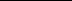 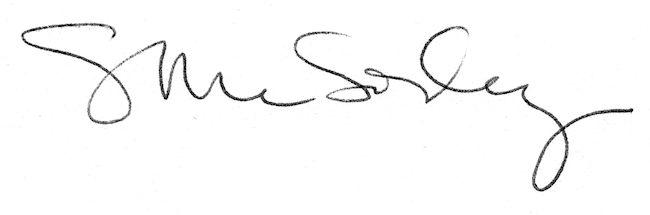 